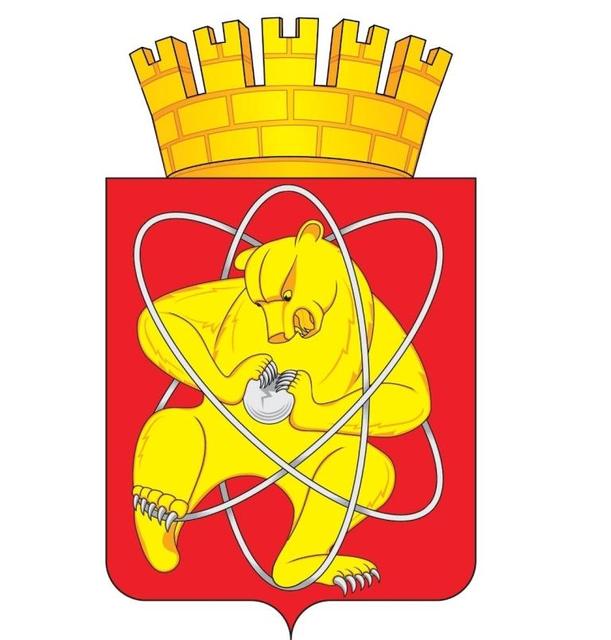 Городской округ
«Закрытое административно – территориальное образование Железногорск Красноярского края»АДМИНИСТРАЦИЯ  ЗАТО  г. ЖЕЛЕЗНОГОРСК ПОСТАНОВЛЕНИЕ15.11.2022                                                                                                                      № 2352г. ЖелезногорскО внесении изменений в постановление Администрации ЗАТО г.Железногорск от 01.11.2022 № 2251 «Об утверждении порядка предоставления субсидии на финансовое обеспечение (возмещение) затрат теплоснабжающих организаций, осуществляющих производство и (или) реализацию тепловой энергии, возникших вследствие разницы между фактической стоимостью мазута и стоимостью мазута, учтенной в тарифах на тепловую энергию на 2022 год»В соответствии со статьей 78 Бюджетного кодекса Российской Федерации, постановлением Правительства Российской Федерации от 18.09.2020 № 1492 «Об общих требованиях к нормативным правовым актам, муниципальным правовым актам, регулирующим предоставление субсидий, в том числе грантов в форме субсидий, юридическим лицам, индивидуальным предпринимателям, а также физическим лицам - производителям товаров, работ, услуг, и о признании утратившими силу некоторых актов Правительства Российской Федерации и отдельных положений некоторых актов Правительства Российской Федерации», Законом Красноярского края от 09.12.2021 № 2-255 «О краевом бюджете на 2022 год и плановый период 2023-2024 годов», постановлением Правительства Красноярского края от 30.09.2013 № 503-п «Об утверждении государственной программы Красноярского края “Реформирование 
и модернизация жилищно-коммунального хозяйства и повышение энергетической эффективности”»,  постановлением Администрации ЗАТО 
г. Железногорск Красноярского края от 07.11.2013 № 1763 «Об утверждении муниципальной программы “Реформирование и модернизация жилищно-коммунального хозяйства и повышение энергетической эффективности 
на территории ЗАТО Железногорск”», Уставом ЗАТО Железногорск,ПОСТАНОВЛЯЮ:Внести в постановление Администрации ЗАТО г. Железногорск 
от 01.11.2022 № 2251 «Об утверждении порядка предоставления субсидии 
на финансовое обеспечение (возмещение) затрат теплоснабжающих организаций, осуществляющих производство и (или) реализацию тепловой энергии, возникших вследствие разницы между фактической стоимостью мазута и стоимостью мазута, учтенной в тарифах на тепловую энергию на 2022 год» следующие изменения:В приложении № 1 «Порядок предоставления субсидий 
на возмещение затрат теплоснабжающих и энергосбытовых организаций, осуществляющих производство и (или) реализацию тепловой и электрической энергии, возникших вследствие разницы между фактической стоимостью топлива и стоимостью топлива, учтенной в тарифах на тепловую 
и электрическую энергию на 2022 год»:1.1.1. Дополнить пунктом 2.23 следующего содержания:«2.23. В случае, если на дату окончания отбора, указанную в объявлении о проведении отбора, отсутствуют заявки от заявителей на участие в отборе, отбор признается не состоявшимся.В данном случае Администрация ЗАТО г. Железногорск не позднее 10 рабочих дней организует проведение повторного отбора.».1.1.2. Изложить приложение № 4 в редакции, согласно Приложению к настоящему постановлению.2. Управлению внутреннего контроля Администрации ЗАТО г. Железногорск (В.Г. Винокурова) довести настоящее постановление 
до сведения населения через газету «Город и горожане».3. Отделу общественных связей Администрации ЗАТО г. Железногорск (И.С. Архипова) разместить настоящее постановление на официальном сайте городского округа «Закрытое административно-территориальное образование Железногорск Красноярского края» в информационно-телекоммуникационной сети «Интернет».4. Контроль над исполнением настоящего постановления оставляю 
за собой.5. Настоящее постановление вступает в силу после его официального опубликования.Глава ЗАТО г. Железногорск						И.Г. КуксинПриложениек постановлению Администрации ЗАТО г.Железногорск от 15.11.2022 № 2352«Приложение № 4к Порядку предоставления субсидий на финансовое обеспечение (возмещение) затрат теплоснабжающих организаций, осуществляющих производство и (или) реализацию тепловой энергии, возникших вследствие разницы между фактической стоимостью мазута и стоимостью мазута, учтенной в тарифах на тепловую энергию на 2022 годРасчет размера потребности в субсидии на финансовое обеспечение (возмещение) затрат теплоснабжающих организаций, осуществляющих производство и (или) реализацию тепловой энергии, возникших вследствие разницы между фактической стоимостью мазута и стоимостью мазута, учтенной в тарифах на тепловую энергию на 2022 год____________________________________________________________________ (полное наименование юридического лица (за исключением государственных и муниципальных учреждений) или ФИО индивидуального  предпринимателя)Руководитель юридического лица или индивидуальный  предприниматель           _________________        _______________________________                                                                                       (подпись)                     (расшифровка подписи)Главный бухгалтер (при наличии)                    _________________       ______________________________                                                                                       (подпись)                     (расшифровка подписи)«__» ________________ ____ г. (дата представления отчета)М.П. (при наличии)»№ п/пНаименование ресурсоснабжающей организацииВид услугиВид топливаОбъем мазута, учтенный при формировании тарифов на 2022 годОбъем мазута, фактически сложившийся по итогам заключенных контрактов на поставку мазута для производства тепловой энергии в 2022 годуЦена 1 тонны мазута, учтенная при формировании тарифов на 2022 год (с учетом НДС)Цена 1 тонны мазута, фактически сложившаяся по итогам заключенных контрактов на поставку мазута для производства тепловой энергии в 2022 году (с учетом НДС)Затраты на мазут, учтенные при формировании тарифов на 2022 год Затраты на мазут, фактически сложившиеся по итогам заключенных контрактов на поставку мазута для производства тепловой энергии в 2022 годуДефицит средств за счет разницы в цене в пределах объемов, учтенных при формировании тарифов (подтвержденный объем средств, рассчитанный в соответствии с предоставленными контрактами (договорами, счетами-фактурами, спецификациями), тыс. руб. № п/пНаименование ресурсоснабжающей организацииВид услугиВид топливаОбъем мазута, учтенный при формировании тарифов на 2022 годОбъем мазута, фактически сложившийся по итогам заключенных контрактов на поставку мазута для производства тепловой энергии в 2022 годуЦена 1 тонны мазута, учтенная при формировании тарифов на 2022 год (с учетом НДС)Цена 1 тонны мазута, фактически сложившаяся по итогам заключенных контрактов на поставку мазута для производства тепловой энергии в 2022 году (с учетом НДС)гр. 5 х гр. 7 /1000гр. 6 х гр. 8 /1000(гр. 8 - гр. 7) х гр. 5/1000  или  (гр. 8- гр. 7) х гр. 6/1000№ п/пНаименование ресурсоснабжающей организацииВид услугиВид топливатоннтоннруб./тоннруб./тоннтыс. руб.тыс. руб.тыс. руб.12345678910111…ВСЕГОВСЕГОВСЕГОхх